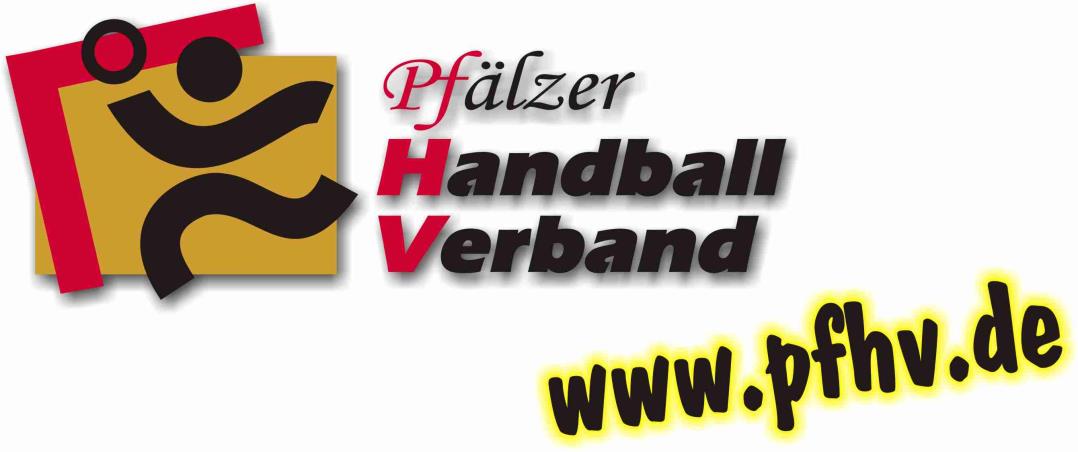 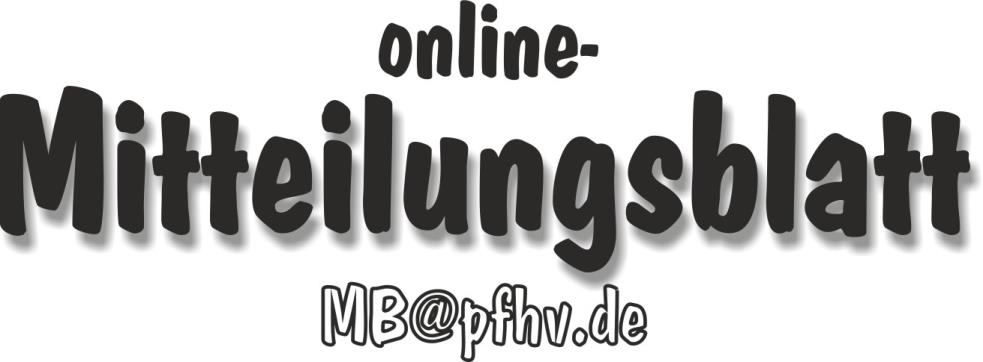 Nummer 28+29+30Stand: 24.07.2014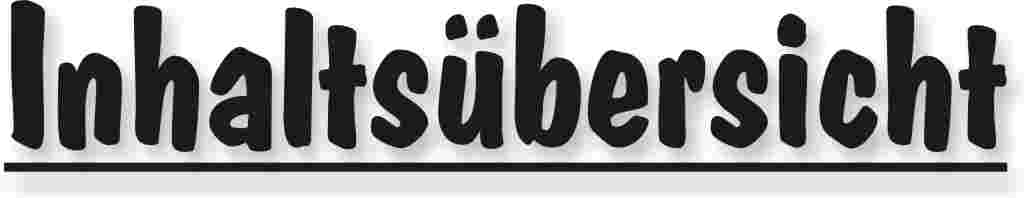 Halten Sie die Strg-Taste gedrückt und klicken in der Übersicht auf die gewünschte Seitenzahl, danach gelangen Sie direkt zur entsprechende Stelle im word-Dokument.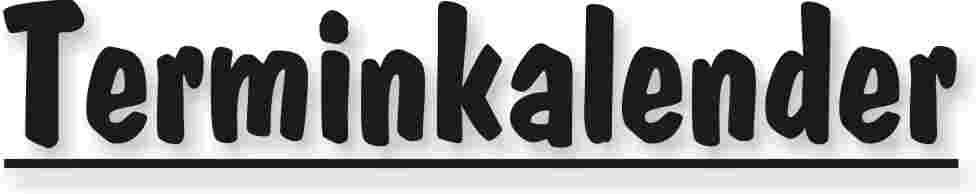 Der komplette Terminkalender kann auf der PfHV-Homepage heruntergeladen werden:http://www.pfhv.de/html/Service/Terminkalender.htm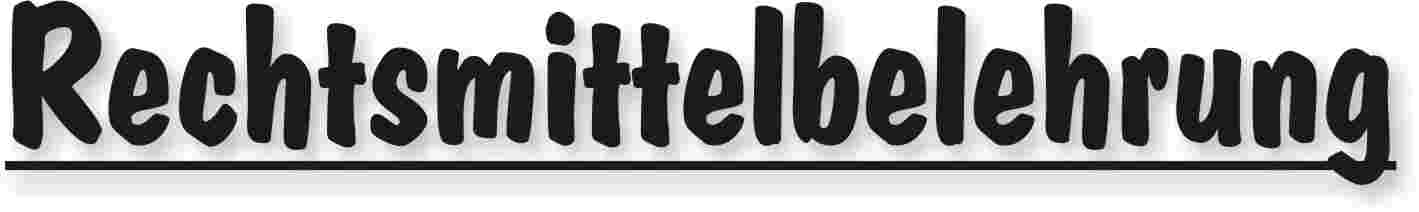 Gegen alle Sportinstanzenbescheide ist innerhalb von 14 Tagen nach Zustellung gebührenfreier doch kostenpflichtiger Einspruch zum Vorsitzenden des VSG möglich [maßgebend ist nach § 42 RO grundsätzlich das Datum des Poststempels. Der Zugang gilt am dritten Tag nach der Aufgabe als erfolgt: bei Veröffentlichung im MB gilt er mit dem dritten Tage nach der Veröffentlichung als bewirkt].Gegen Urteile des VSG ist innerhalb von 14 Tagen nach Zustellung [maßg. siehe 1.] Berufung zum VG-Vorsitzenden möglich.Gegen Urteile des Verbandsgerichtes ist innerhalb von 14 Tagen nach Zustellung [maßg.s.1.] Revision zum Vorsitzenden des DHB-Bundesgerichtes, Herrn Dr. Hans-Jörg Korte, Eickhorstweg 43, 32427 Minden möglich. Innerhalb dieser Frist sind darüber hinaus die Einzahlung der Revisionsgebühr in Höhe von EUR 500,00 und eines Auslagenvorschusses in Höhe von EUR 400,00 beim DHB nachzuweisen. Auf die weiteren Formvorschriften aus § 37 RO DHB wird ausdrücklich hingewiesen.Für alle Einsprüche, Berufungen und Revisionen gilt....Die entsprechenden Schriften sind von einem Vorstandsmitglied und dem Abteilungsleiter zu unterzeichnen. Name und Funktion des jeweiligen Unterzeichnenden müssen in Druckschrift vermerkt sein. Sie müssen einen Antrag enthalten, der eine durchführbare Entscheidung ermöglicht. Der Nachweis über die Einzahlung von Gebühr und Auslagenvorschuss ist beizufügen. Die §§ 37 ff. RO sind zu beachten.Einsprüche gegen Entscheidungen der Sportinstanzen  -  EUR 0,00 Rechtsbehelfe zum PfHV-VSG  -  EUR 26,00Berufung zum PfHV-VG  -  EUR 50,00Revision zum BG DHB:     EUR 500,00 und EUR 400,00 Auslagenvorschuss = EUR 900,00 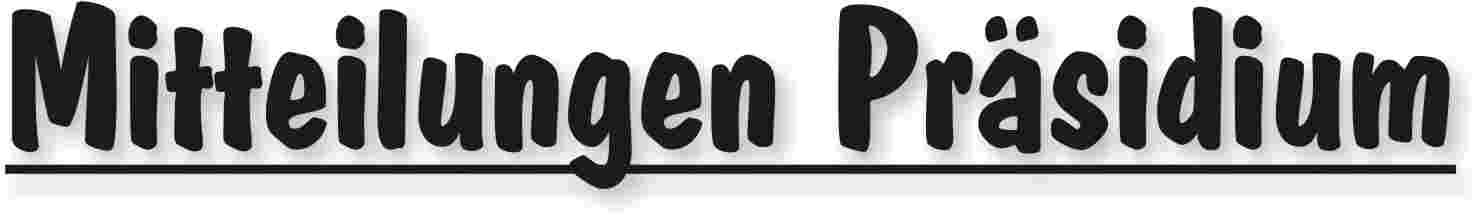 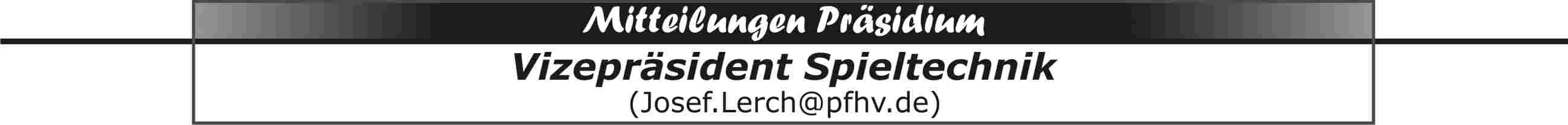 Terminpläne für die Saison 2014/15 sind nun verbindlichNachdem die Termingabe für die Vereine im SIS zum 19.7.2014 beendet war, wurden alle 0-Spiele gelöscht und die einzelnen Staffeln neu sortiert. Damit sind alle Termine verbindlich. Änderungen können nun nur noch als kostenpflichtige Spielverlegung erfolgen. Für die Staffeln sind ab sofort die Staffelleiter zuständig.Staffelleiter Bis auf weiteres werden die Staffeln der weiblichen E-Jugend von Helmut Heymann und die Staffeln der weiblichen D-Jugend von Benno Löffler betreut.Verbandspokal und Erdinger alkoholfrei PfalzpokalIm Rahmen der Sitzung des Präsidiums am 18.7.2014 wurden die ersten Auslosungen vorgenommen.6./7.9.2014, 1. Runde Verbandspokal MännerSpiel	01:	HSG Eppstein/Maxdorf – VTV Mundenheim II	02:	TSV Kuhardt II – TV Kirrweiler II	03:	HSC Frankenthal – SG Ottersheim/Bellheim/Zeiskam II	04:	TSV Speyer – SKG Grethen	05:	VSK Niederfeld – TS Rodalben II	06:	TV Hochdorf II – HR Göllheim/Eisenberg I	07:	TSG Neustadt – HR Göllheim/Eisenberg II	08:	TuS Neuhofen – TV Schifferstadt	09:	TSV Kandel – 1. FC Kaiserslautern	10:	SC Bobenheim-Roxheim – TSG Friesenheim III	11:	TV Lambsheim – TV Wörth II	12:	SG Asselheim/Kindenheim – MSG Pirmasens/Waldfischbach	13:	SG Nußdorf/Landau/Godramstein – HSG Lingenfeld/Schwegenheim	14:	MSG Rheingönheim/SV Friesenheim – SG Assenheim/Dannstadt	15:	SV Meckenheim – MSG Oggersheim/ASV Ludwigshafen	16:	TV Dudenhofen – TSG Mutterstadt	17:	TSG Kaiserslautern – TV Kirrweiler I		18:	HSG Eckbachtal II – SG Wernersberg/AnnweilerFreilos:	TV Herxheim1. Runde Verbandspokal FrauenSpiel	01:	SV Meckenheim – FSG Dansenberg/Waldfischbach	02:	TSV Iggelheim – SV Bornheim	03:	TSV Speyer – 1. FC Kaiserslautern	04:	TV Kusel – TSG Mutterstadt	05:	SG Albersweiler/Ranschbach – SG Assenheim/Dannstadt	06:	TV Lambsheim – SG Lingenfeld/Schwegenheim IIFreilose:	SG Asselheim/Kindenheim und TV Schifferstadt II3.10.20142. Runde Verbandspokal MännerSpiel	19:	Sieger Spiel 15 – Sieger Spiel 18	20:	Sieger Spiel 1 – Sieger Spiel 7	21:	Sieger Spiel 9 – Sieger Spiel 12Das Heimrecht dieser Spiele kann sich noch verändern!Freilose für die restlichen 13 Mannschaften18./19.10.2014Achtelfinale Verbandspokal MännerViertelfinale Verbandspokal Frauen1./2.11.2014Viertelfinale Verbandspokal MännerHalbfinale Verbandspokal Frauen21.12.2014Final Four Verbandspokal Männer in HaßlochFinale Frauen in Haßloch3./4.1.2015Achtelfinale Erdinger alkoholfrei Pfalzpokal MännerSpiel	01:	TSV Kuhardt I – TS Rodalben I	02:	TV Ruchheim – TSG Haßloch	03:	TG Waldsee – TuS KL-Dansenberg	04:	SG Ottersheim/Bellheim/Zeiskam I – TV Thaleischweiler	05:	TSV Iggelheim – VTV Mundenheim I	06:	TV Wörth – Verbandspokalsieger (dieses Heimrecht kann sich ändern)	07:	HSG Eckbachtal – TV Offenbach	08:	SG Albersweiler/Ranschbach – TSG Friesenheim IIAchtelfinale Erdinger alkoholfrei Pfalzpokal FrauenSpiel	01:	SG Ottersheim/Bellheim/Zeiskam II – TSG Friesenheim	02:	TV Ruchheim – SC Bobenheim-Roxheim	03:	TG Waldsee – VTV Mundenheim II	04:	SG Lingenfeld/Schwegenheim I – TSV Kandel	05:	SG Ottersheim/Bellheim/Zeiskam I – TV Schifferstadt I	06:	Verbandspokalsieger – TV Kirrweiler	07:	TV Hauenstein – VTV Mundenheim I	08:	SG Wernersberg/Annweiler – HR Göllheim/Eisenberg14./15.2.2015Viertelfinale Erdinger alkoholfrei Pfalzpokal Männer und Frauen6.4.2015Final Four Erdinger alkoholfrei Pfalzpokal Männer und Frauen in Haßloch|Josef Lerch|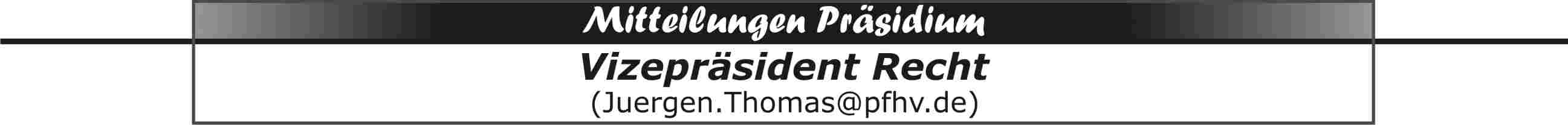 Verbandstag 2014 in Lambsheim – eine NachleseDer Verbandstag 2014 ist Geschichte. Personell hat er nur wenige Neuerungen gebracht. Dennoch ließ der mit seinem Team wieder gewählte Präsident Friedhelm Jakob keinen Zweifel, dass allein schon die „Altersklasse“ des Präsidiums in absehbarer Zeit Neuerungen notwendig macht. Er selbst sei keineswegs amtsmüde, aber Blutauffrischungen seien sicher lebensförderlich. Dies hinderte Jakob nicht, seiner Kollegin und seinen Kollegen im Präsidium ein herzliches Dankeschön für das Geleistete in den drei letzten Jahren auszu-sprechen. Ganz besonders erwähnte er die Hallensanierung unter Leitung von Achim Hammer, aber auch die vielen Stunden Arbeit, die oft im Verborgenen geleistet werden, vom Finanzchef Adolf Eiswirth und der Spieltechnik, insbesondere von Josef Lerch und Rolf Starker bis zur Lehre und vor allem auch Jugend. Vieles geschieht auf leisen Sohlen. Dabei wird nicht selten das Funktionierende sehr selbstverständlich hingenommen. Aber wehe, wenn einmal etwas nicht klappt!Mit kurzen launigen Worten begrüßten der Bürgermeister von Lambsheim, Herr Knoll, und die Vereinsvorsitzende des TV Lambsheim, Frau Krauß, die Delegierten.Um einen Grußwort-Marathon zu verhindern, bat Jakob seine Präsidenten-kollegen bzw. Vertreter aus dem Saarland, aus Hessen, Baden, Württemberg und Südbaden zu einer Talkrunde. (Die Vertreter der rheinlandpfälzischen Verbände, sowie des Sportbundes und des Landessportbundes waren wegen der gleichzeitig tagenden Mitgliederversammlung des LSB entschuldigt). Damit wollte der Präsident den Blick über den Pfälzer Teller-Rand hinaus richten und den Delegierten aufzeigen, wie andere Verbände mit Fragen z.B. des Mädchen-handballs, des Sozialen Jahres oder auch der Frage Sport und Schule und des Leistungshandballs umgehen. 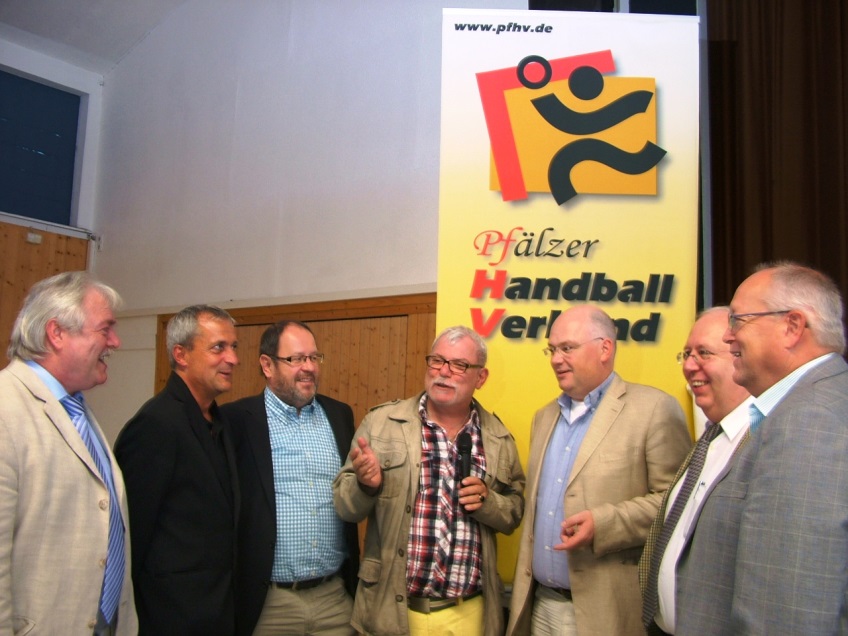 Georg Clarke über-brachte als Vize-Präsident Jugend die Grüße des Dachverbandes DHB und des Präsidenten Bernhard Bauer. In seinem Referat zeigte Clarke auf, wie wichtig es sei im DHB best-practice-Beispiele auf allen Ebenen zu kommunizieren und so dem deutschen Handball von unten her neuen Schwung zu verleihen. Mit der Agenda 2020 hat der DHB ein klares Konzept vorgelegt, das wichtige Zielvorgaben macht und uns alle als Ruderer in dem einen Boot fordert.Vizepräsident Rainer Krebs stellte den von einem Adhoc-Ausschuss erarbeiteten Leitfaden für die neuen Deckungs-Vorgaben im Jugendbereich übersichtlich vor. Er machte deutlich, dass Neuerungen immer auch Schwierigkeiten mitbringen, aber man könne in der Pfalz stolz sein, dass man in diesen Themen im DHB führend voraus gehe. Die anwesenden Präsidenten brachten ihre Achtung vor dem Leitfaden deutlich zum Ausdruck.Gustav Wünschel trug den Bericht der Kassenprüfung vor. Er lobte die sorgsame Buchführung von Adolf Eiswirth. Seinem Antrag auf Entlastung des Präsidiums folgte der Verbandstag einstimmig.Die Anträge der TG Waldsee zu Themen des Zweifach-Spielrechtes wie auch einige Themen aus dem Bericht des Präsidenten etwa zum Thema Harzen oder Sportlounge wurden in einen vom Vizepräsident Spieltechnik einzuberufenden Initiativ-Ausschuss „Spielordnungsfragen“ übergeben. Da sich der DHB unter Federführung des anwesenden Präsidenten von Württemberg Hans Artschwager mit genau diesen Fragen derzeit beschäftigt, wurde vereinbart, dass ein solcher Ausschuss unmittelbar nach der Sommerpause einberufen wird und Ergebnisse vorbereiten und schnellstmöglich an den DHB weitergeben soll. Zu einem Verbandstag gehören auch Ehrungen, die auf Beschluss des Ehrungs-rates vorgenommen wurden.Die Silberne Ehrennadel erhielten: Helmut Heymann, Werner Mittag, Martin Thomas und Sascha Fochler. Mit dieser Ehrung verabschiedete das Präsidium den langjährigen Mitarbeiter der Öffentlichkeitsarbeit Sascha Fochler, der auf Grund anstehender beruflicher Veränderungen eine Auszeit vom Handball nehmen will. Den Ehrenbrief erhielten die Sportkameraden Holger Borck, Hans-Peter Schantz, Norbert Diemer und Achim Hammer. Für besonders auszuzeichnende Verdienste wurden mit der goldenen Ehrennadel die Sportkameraden Josef Lerch und Rolf Starker geehrt.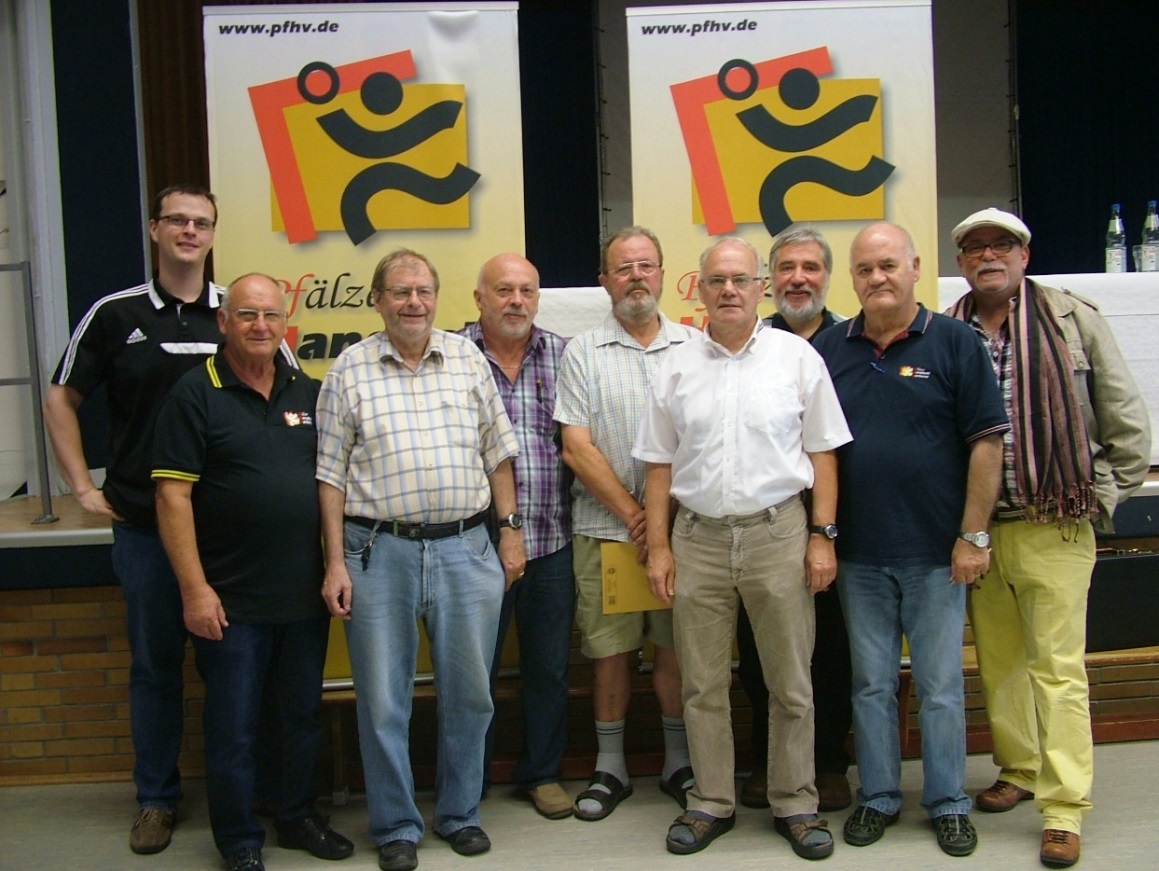 Georg Clarke überreichte Friedhelm Jakob die Silberne Ehrennadel des DHB.Die Neuwahlen bestätigten das Präsidium und auch den größten Teil der bisherigen Positionen. Änderungen gab es in den beiden Gerichten. Im VSG wurden neu gewählt: Christian Röller und Regina Schönhöfer. Im VG: Stephan Pfeifer und Heinz Hauck. Als Jugendwartin weiblich wurde Martina Benz einstimmig gewählt.Jakob kündigte für die Delegiertentage zwischen den Verbandstage einschneidende Neuerungen an. Seine Vereinsgespräche hätten deutlich gemacht, dass man an der Bedeutsamkeit für die Vereine arbeiten muss. Deswegen geht er von Staffeltagen aus, bei denen sich zukünftig kompetente Vereinsvertreter mit den abgelaufenen Runden (Aktive und Jugend getrennt) beschäftigen und Neuerungen für die Kommenden Runden thematisieren. Hier soll der gespielte Ball und all seine Wurfauswirkungen stärker in den Blick genommen werden.Jakob dankte am Ende der Vorsitzenden des TV Lambsheim Frau Krauß für die ausgezeichnete Leitung der Wahlen zum Präsidium und insgesamt für die sehr sorgsame Ausrichtung des Verbandstages.Auch der gesamten Mitarbeiterschaft zollte Jakob seinen Dank, wobei er die großartige Arbeitsweise der Geschäftsstellenleiterin Sandra Hagedorn besonders herausstellte. Er bat die Delegierten seinen Dank auch an die Ehrenamtlichen in den Vereinen weiter zu geben. Allein sie sind die Garanten für einen guten Handball der Zukunft.Der Bericht des Präsidenten ist auf der Homepage unter Downloads/Sonstige nachzulesen.|Jürgen Thomas|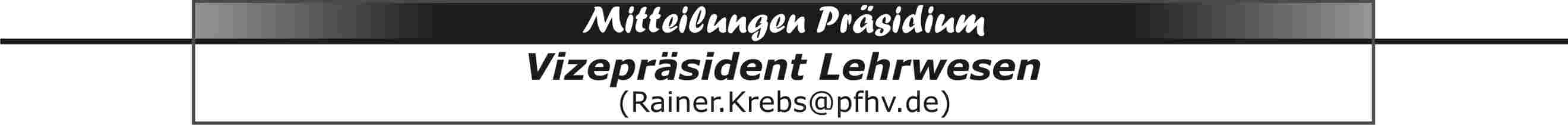 3. Trikottag: MetropolregionDer dritte Trikottag der Metropolregion war für die Pfälzer Vereine ein toller Erfolg.Ich habe zwar keinen Überblick darüber, wie viele Vereine in welcher Form und/oder Rückmeldung daran teilgenommen haben.Dies hängt nicht an mir, sondern an der Ausschreibung, die Freiheiten für die Vereine zulässt.Von Erfolg kann ich deswegen sprechen, weil von den vier ausgelobten Preisen drei in die Pfalz gehen:- Den Trikotsatz hat der TV Dudenhofen  gewonnen.- Über einen Besuch bei der TSG Friesenheim  (30 Eintrittskarten) darf sich die SG OBZ freuen.- Mit neuen Bällen darf Bornheim spielen.Herzlichen Glückwunsch an die Vereine. Nicht die Zahl der Kinder, die nach einem solchen Tag neu  im nächsten Training erscheinen, ist das Maß. Der wachsende Zusammenhalt im Verein und die langfristige Repräsentation nach außen verbessern die Attraktivität Ihres Vereines und des Handballsports.Herzlichen Dank an alle Teilnehmer.Deckungsvorgaben für die JugendIch hoffe, das Deckungsheftchen und die Checkliste erleichtern allen Beteiligten (Trainern/Zeitnehmern/Schiedsrichtern/ Spielern und Eltern), die Deckungsvorgaben sinnvoll umzusetzen.Und zwar dem Sinn- und Wortlaut nach. In denkbaren Zweifelsfällen dem Sinn nach. Der DHB und der PfHV sehen darin eine dem Alter und den Rahmen-Trainingskonzeptionen  angemessene Spielkonzeption.Auf eine wichtige Änderung sei nochmals hingewiesen:Der bisher  verbindlich auszufüllende und einzureichende Bewertungsbogen entfällt.Bitte gehen Sie vor dem Spiel anhand der Checkliste die wichtigsten Regeln kurz durch, damit alle die gleiche Basis haben.Beschwerden melden Sie bitte an die Geschäftsstelle.Ich hoffe auf eine gute Umsetzung auf breiter Basis.|Rainer Krebs|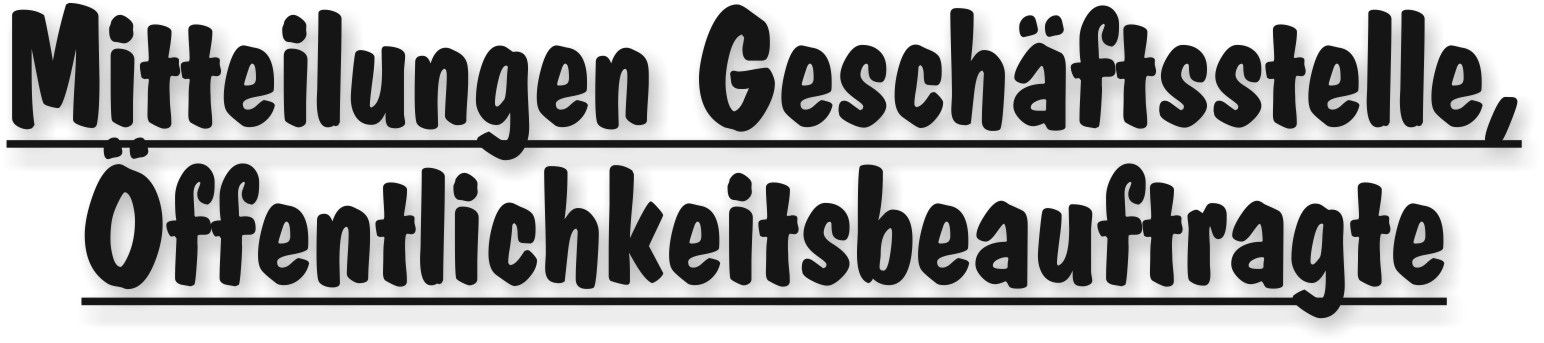 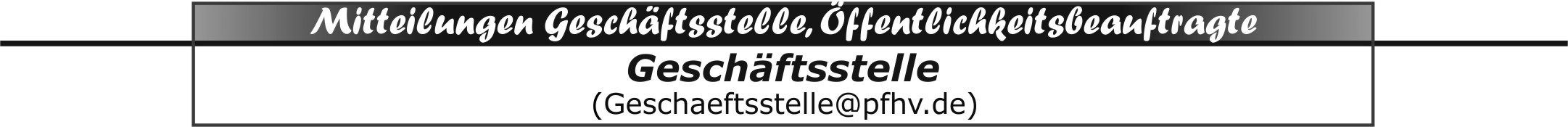 Geschäftsstelle geschlossenDie Geschäftsstelle bleibt in der Zeit von 18.08.2014 bis einschließlich 05.09.2014 geschlossen. In dieser Zeit werden auch eingehende Emails nicht bearbeitet.Bitte wenden Sie sich in dringenden Fällen direkt an den zuständigen Ressortleiter.Sie erreichen mich wieder ab dem 08.09.2014 zu den üblichen Öffnungszeiten.Vielen Dank!Sanierung des Hallenbodens in der PfalzhalleAm 29.07.2014 beginnen die geplanten Sanierungsarbeiten des Hallenbodens in der Pfalzhalle. Diese dauern inklusive Aushärtungsphase ca. 24 Tage, so dass der Hallenboden im Zeitraum:29.07.2014 – 24.08.2014nicht betreten werden kann/darf. Ich bitte alle PfHV-Übungsleiter und Vereinstrainer dies zu beachten!Für Sitzungen und Besprechungen steht in diesem Zeitraum der Mehrzweckraum (ehemalige Gaststätte) zur Verfügung. Eine entsprechende Belegung bitte vorab mit mir klären, vielen Dank.|Sandra Hagedorn|MB-Planung| Britta Flammuth | Martin Thomas | Sandra Hagedorn |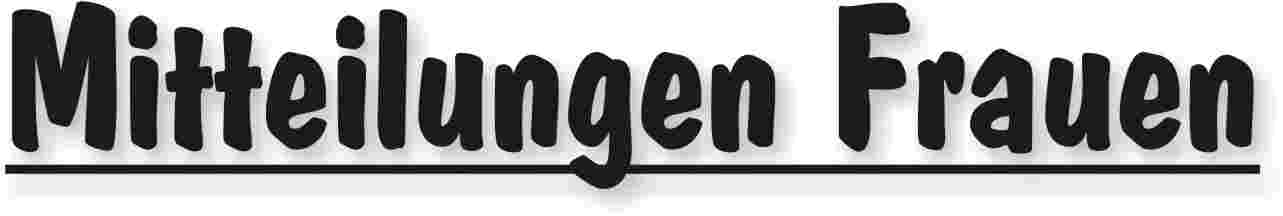 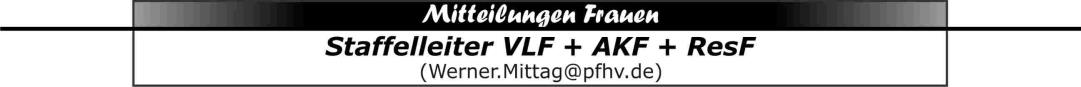 Achtung!Bin ab Samstag den 19.07.2014 bis 26.07.2014 in Urlaub.Bitte bei Unstimmigkeiten wendet euch an den Frauenwart Manfred Nötherder mich in dieser Zeit vertritt.|Werner Mittag|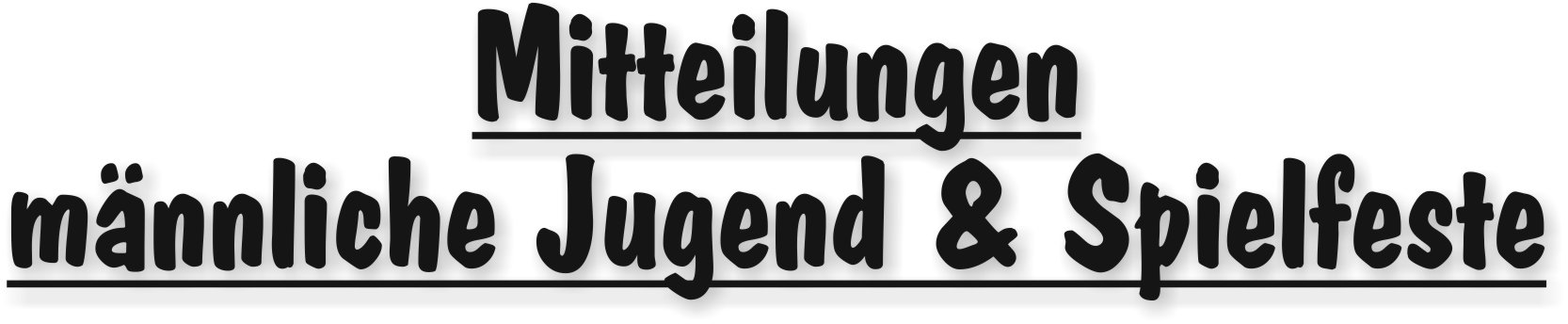 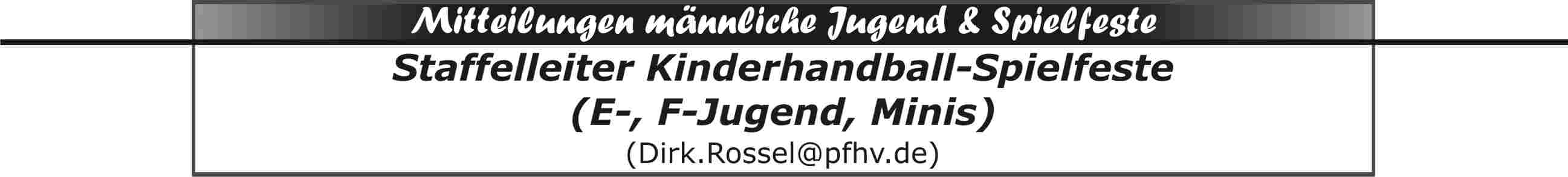 Meldung der Spielfest-Termine:Von folgenden Vereinen fehlen mir noch die Termine, diese bitte bis spätestens 26.07. melden:HR Göllheim/EisenbergHSG EckbachtalHSG Lingenfeld/SchwegenheimJSG Mutterstadt/Ruchheim (teilweise)SG Ottersheim/Bellheim/ZeiskamTS RodalbenTSG HaßlochTSV Speyer (teilweise)TuS KL-DansenbergTV Dudenhofen (teilweise)TV EdigheimJSG Schifferstadt/Assenheim/DannstadtHier verweise ich auf die Mail von Josef Lerch vom 14.07., wonach spätere Terminmeldungen als kostenpflichtige Spielverlegungen bearbeitet werden.Laubfrösche (Minis):Die SG Albersweiler/Ranschbach hat ihre Minis abgemeldet. Wer gerne die offenen Spielfest-Plätze (im SIS mit xxx gekennzeichnet) belegen bzw. ausrichten möchte, kann sich bei mir melden.|Dirk Rossel|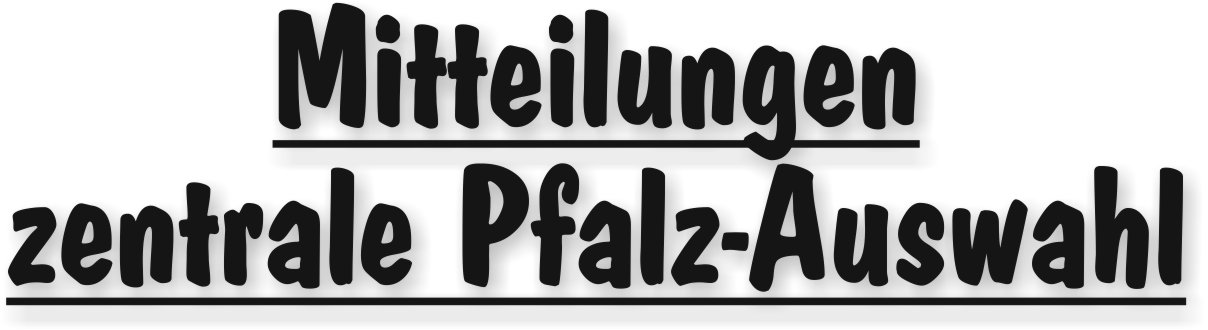 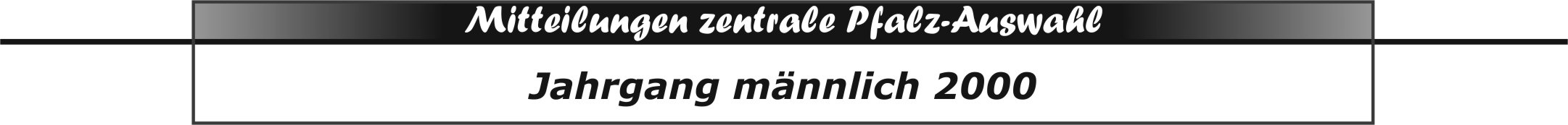 Turnier Pfalz – BadenSpielbericht Trainer Daniel Meyer:Am Sonntag dem 07.07.2014 kam es für den Auswahljahrgang männlich 2000 zu den ersten Vergleichsspielen mit dem Team Baden. Die Pfalzauswahl und Team Baden traten aufgrund der großen Anzahl von Spielern mit zwei Mannschaften an. Alle Trainer räumten jedem Spieler Einsatzzeiten ein, um den Jungs Wettkampferfahrung im Leistungsbereich zu ermöglichen. Gespielt wurde im Modus jeder gegen jeden (2x15min). Die PfHV-Trainer Björn Dinger und Daniel Meyer zeigten sich von dem Auftreten der Spieler angetan. Vor allem in der offensiven Abwehr waren die bisherigen Schulungsschwerpunkte gut erkennbar. Im Angriff funktionierte aus guten individuellen Aktionen oft die Kooperation mit den Kreisläufern. Bei ausgeglichener Mannschaftsleistungen müssen die einzelnen Spieler allerdings in ihrer Leistung noch deutlich stabiler werden und sich an die hohen Belastungen eines Auswahlturniers gewöhnen. In der weiteren Zeit in der Auswahl gilt es für die Jungs, an die am Wochenende gezeigten Leistungen anzuknüpfen und das individuelle Leistungsvermögen sukzessive weiterzuentwickeln. Ein großer Dank geht an die Eltern der Auswahlspieler, welche in Eigenregie die Bewirtung in der Pfalzhalle übernommen hatten. Ergebnisse:Pfalz 1	-   Baden 2		17:16Baden 1 	-   Pfalz 2		19:16Baden 1 	-   Baden 2		14:20Pfalz 2 	-   Baden 2		14:21Pfalz 1	-   Baden 1		23:15Pfalz 1	-   Pfalz 2		23:27Kader Pfalz 1:Florian Bauchhenß	SG Ottersheim/Bellheim/ZeiskamRoman Bold		TV ThaleischweilerJannis Schneibel		TV HochdorfJonas Wörner		SG Ottersheim/Bellheim/ZeiskamFelix Dettinger		TuS KL-DansenbergBastian Wilbrandt	TSG FriesenheimEric Fischer			HSG Lingenfeld/SchwegenheimAdrian Herrmann		JSG Schifferstadt/Assenheim/DannstadtMike Späth			TuS KL-DansenbergFrederik Bohm		TuS KL-DansenbergNorman Becker		TuS KL-DansenbergAdrian Taday		JSG Schifferstadt/Assenheim/DannstadtMarlon Kerth		TSG FriesenheimLorenz Worf		TV DudenhofenKader Pfalz 2:Timo Holstein		TuS KL-DansenbergJan Gerbershagen	TV KirrweilerDimitri Kerber		HR Göllheim/EisenbergPaul Poloczek		TuS KL-DansenbergLuka Wilbrandt		TSG FriesenheimYessine Meddeb		TV KirrweilerChristoph Kunz		mBCD Herxheim/KandelYves Eichinger		JSG Landau/NordSteven Giebelhaus	TuS KL-DansenbergAlessandro Ricco		TSG FriesenheimHenning Huber		TV ThaleischweilerKevin Wagner		TV HochdorfDominik Selinger		JSG Schifferstadt/Assenheim/Dannstadt|Rolf Starker|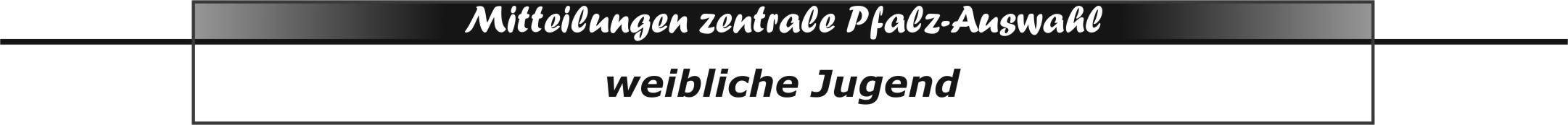 Regelauswahltermine weiblich Jahrgang 2001 und 2002Montag      08.09.14     2001Montag      15.09.14     2002Montag      22.09.14     2001Montag      29.09.14     2002Montag      06.10.14     2001Montag      13.10.14     2002HerbstferienMontag      03.11.14     2001Montag      10.11.14     2002Montag      17.11.14     2001Montag      24.11.14     2002Montag      01.12.14     2001Montag      08.12.14     2002Montag      15.12.14     2001|Martina Benz|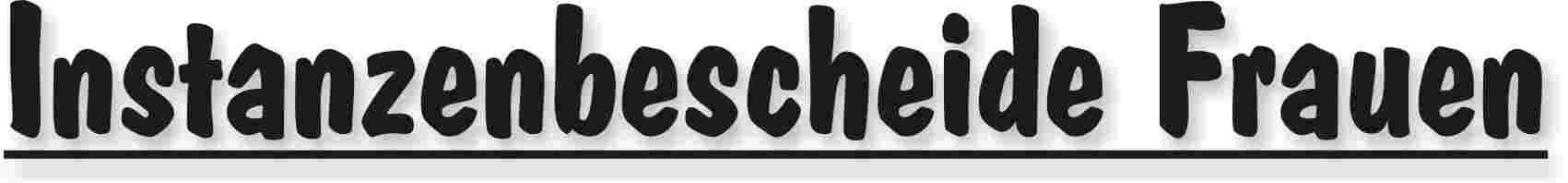 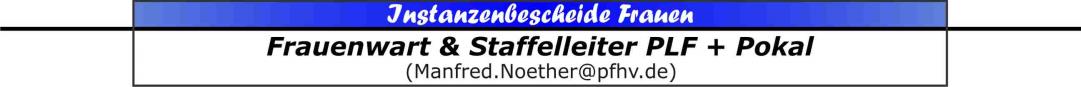 |Manfred Nöther|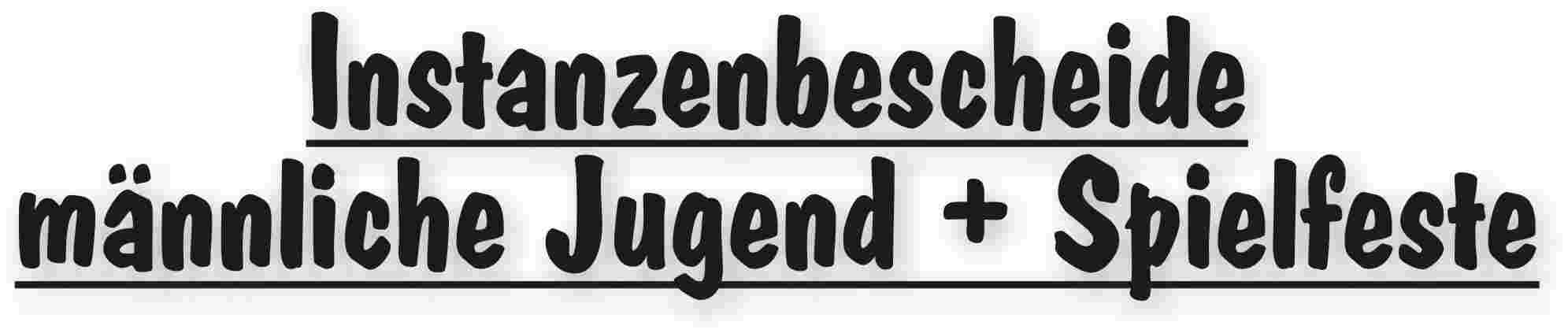 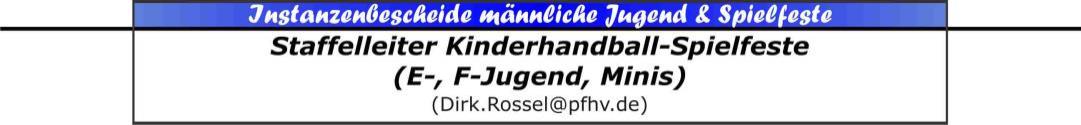 |Dirk Rossel|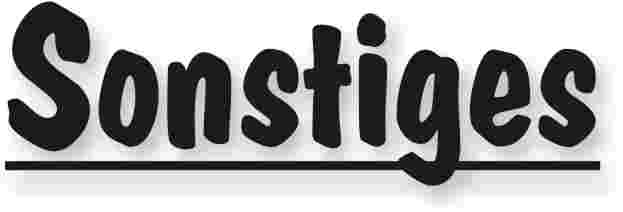 Ein Wimpernschlag bis zum WeltrekordBereits über 36.000 Tickets für "goldgas TAG DES HANDBALLS" verkauft. Am 6. September 2014 werden bis zu 50.000 Zuschauer in der Commerzbank-Arena Frankfurt erwartet.36.651 Besucher – das bedeutet Zuschauer-Weltrekord bei einem Handballspiel. Aufgestellt wurde diese Marke im Mai 2011 beim dänischen Finale zwischen AG Kopenhagen und BSV Bjerringbro-Silkeborg. Inzwischen rückt der “goldgas Tag des Handballs” immer näher und schickt sich an, diesen Rekord zu knacken. Denn aktuell sind 36.470 Karten für das Event am 6. September in der Frankfurter Commerzbank-Arena verkauft. Ein Wimpernschlag also noch bis zum Weltrekord. Wenn beim “goldgas Tag des Handballs” bis zu 50.000 Besucher das Bundesligaspiel zwischen den Rhein-Neckar Löwen und dem HSV Handball verfolgen. Wenn zuvor im Prominentenspiel die beiden Teams der Kapitäne Stefan Kretzschmar (Ex-Nationalspieler) und Frank Buschmann (Sport-Kommentator) aufeinander treffen. Wenn bei diesem Handball-Familientag bei vier Jugendturnieren insgesamt 80 Mannschaften ihre Sieger ausspielen.“Wir freuen uns sehr über diese tolle Resonanz zum ,goldgas Tag des Handballs’. Und wir freuen uns auf die vielen Jugendmannschaften und kleinen Handballer, auf die früheren Stars um Kretzsche und Buschi und natürlich auf den Weltrekord, den wir nur zusammen mit allen Handballfans nach Deutschland holen werden”, sagt Löwen-Geschäftsführer Thorsten Storm.“Unser Public Viewing zur Fußball-Weltmeisterschaft haben wir sehr erfolgreich beendet und richten unseren Blick jetzt fest auf den Weltrekord im Handball, den wir am 6. September brechen möchten”, erklärt Stadionmanager Patrik Meyer: “Von der Weltmeister-Feier geht es nun direkt weiter zum Weltrekord. Wir freuen uns auf den ,Tag des Handballs’ in der Commerzbank-Arena.”Tickets gibt es bereits ab 10 Euro unter: http://www.tag-des-handballs.de/ticketshop/| Sandra Hagedorn |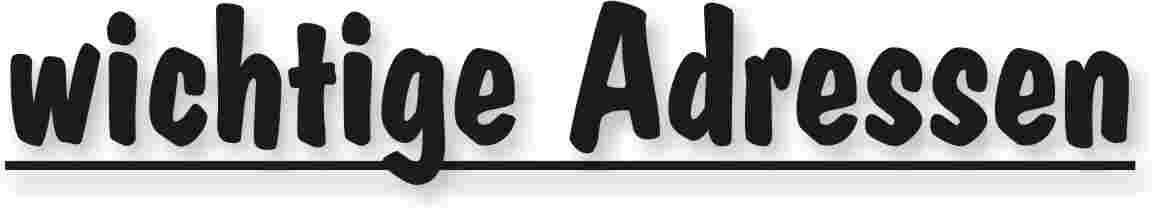 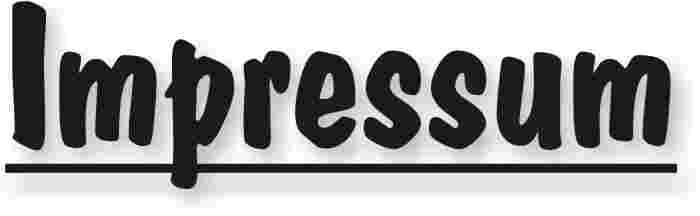 Veröffentlichung: Das Mitteilungsblatt (MB) des PfHV erscheint i.d.R. wöchentlich als online-Ausgabe. Die rechtsverbindliche Form ist das online-MB! Die gegen Aufpreis ggf. zusätzlich bestellten Print-MB sind ausschließlich ein Service. Folglich ist das Datum der online-Veröffentlichung (siehe Kopfzeile) ausschlaggebend. Das online-MB wird permanent als Download auf www.pfhv.de angeboten und satzungemäß zusätzlich versendet. Hierfür wird weiterhin der bekannte Newsletter verwendet. Achtung: Ob oder welche Adressen im Newslettersystem eingetragen werden, sprich wer das MB per Newsletter erhält, bestimmt eigenverantwortlich jeder Verein. Jeder Verein kann permanent beliebig viele E-Mail-Adressen eintragen und jederzeit wieder löschen. Den Newsletter finden Sie unter dem Direktlink: www.Newsletter.pfhv.de Verantwortung: Verantwortlich für die Zusammenstellung sind die Öffentlichkeitsbeauftragten des PfHV (Britta Flammuth & Martin Thomas), für den Inhalt der jeweilige Unterzeichner / Autor. Kosten / Abonnement / Kündigung:Mitglieder sind (§ 6 Abs. 2 der Satzung) verpflichtet, das amtliche Mitteilungsblatt (MB) digital zu beziehen, also nicht mehr auf dem Postweg. Der Jahresbezugspreis für die online-Version beträgt pro Verein pauschal 50,00 € inkl. MWSt.; es können beliebig viele Empfänger des digitalen MB ins Newslettersystem (www.Newsletter.pfhv.de) eingetragen werden. Die zusätzlich zum online-MB gegen Aufpreis bestellten Print-Exemplare können bis 15.05. zum 30.06. bzw. bis 15.11. zum 31.12. gekündigt werden. Redaktionsschluss / Meldestelle:Redaktionsschluss ist für E-Mails an die Öffentlichkeitsbeauftragten mittwochs um 17 Uhr, für Faxe/Anrufe/… an die Geschäftsstelle mittwochs um 9 Uhr. Die Öffentlichkeitsbeauftragten können nur Infos per E-Mail und in der Formatvorlage für das MB bearbeiten. Faxe/Anrufe/… bitte an die Geschäftsstelle. Bei Fragen: MBpfhv.de  oder  Geschaeftsstellepfhv.de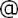 Haftungsausschluss:Bei Nichterscheinen infolge höherer Gewalt entfällt die Lieferpflicht und ein Anspruch auf Rückerstattung des Bezugspreises besteht nicht. 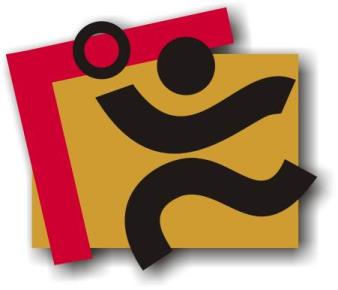 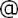 TerminkalenderSeite 3RechtsmittelbelehrungSeite 4Mitteilungen / Infos:Mitteilungen / Infos:Mitteilungen / Infos:Mitteilungen Präsidium Seite 5Mitteilungen Geschäftsstelle, ÖffentlichkeitsbeauftragteSeite 13Mitteilungen Passstelle-Mitteilungen allgemein -Mitteilungen Erdinger Alkoholfrei Pfalzpokal -Mitteilungen Männer -Mitteilungen FrauenSeite 14Mitteilungen Pfalzgas-Cup-Mitteilungen männliche Jugend & SpielfesteSeite 15Mitteilungen weibliche Jugend-Mitteilungen Talentförderung Rheinland-Pfalz-Auswahl-Mitteilungen Talentförderung Pfalz-AuswahlSeite 16Mitteilungen Talentförderung Auswahlstützpunkte Pfalz-Mitteilungen Talentförderung Torwartstützpunkte Pfalz-Mitteilungen Schiedsrichter & Zeitnehmer/Sekretär-Urteile:Urteile:Urteile:VG- & VSG-Urteile-Instanzenbescheide: fehlende Spielausweise-Instanzenbescheide: Männer -Instanzenbescheide: FrauenSeite 19Instanzenbescheide: männliche Jugend & SpielfesteSeite 20Instanzenbescheide: weibliche Jugend-Instanzenbescheide: Schiedsrichter-Spielverlegungen Seite 21SonstigesSeite 21wichtige AdressenSeite 22ImpressumSeite 23TagDatumvonbisVeranstaltung (Pfälzer Handball-Verband)Mo28.07.14Ferien Rheinland-Pfalz: Sommerferien (Beginn)Di29.07.14Beginn Sanierung des Parkett-Bodens in der Pfalzhalle (ca. 3 Wochen)So24.08.149:0018:00Tageslehrgang Auswahl m LLZ Haßloch (unter Vorbehalt)Sa30.08.1410:0015:00PfHV-Fortbildung: "Offensives Abwehrsystem E- und D-Jugend" (LLZ)Fr05.09.14Ferien Rheinland-Pfalz: Sommerferien (Ende)Sa06.09.14Pfalzgas-Cup 2014: 1. Vorrunde mB und wCMo08.09.1417:3020:30Auswahl (zentral): w2001 Training in Haßloch (LLZ Haßloch)Mi10.09.1417:0021:00Auswahl (zentral) : m2001 Training in Haßloch (LLZ Haßloch)Sa13.09.1410:0012:00Auswahlstützpunkte: Training w2003Sa13.09.149:0013:00Auswahlstützpunkte: Training männlich (Orte siehe Homepage)Sa13.09.14Landesjugendsportfest in Mendig (Teilnahme m99 und w00)So14.09.14Pfalzgas-Cup 2014: 1. Vorrunde mC und wBMo15.09.1417:3020:30Auswahl (zentral): w2002 Training in Haßloch (LLZ Haßloch)Mi17.09.1417:3020:30Auswahl (zentral): m2000 Training in Haßloch (LLZ Haßloch)Mo22.09.1417:3020:30Auswahl (zentral): w2001 Training in Haßloch (LLZ Haßloch)Mi24.09.1417:0021:00Auswahl (zentral) : m2001 Training in Haßloch (LLZ Haßloch)Mo29.09.1417:3020:30Auswahl (zentral): w2002 Training in Haßloch (LLZ Haßloch)Fr03.10.14Feiertag in RLP: Tag der Deutschen EinheitFr03.10.14Pfalzgas-Cup 2014: 2. Vorrunde mB und wBSa04.10.14Pfalzgas-Cup 2014: 2. Vorrunde mC und wCMo06.10.1417:3020:30Auswahl (zentral): w2001 Training in Haßloch (LLZ Haßloch)Mo20.10.14Ferien Rheinland-Pfalz: Herbstferien (Beginn)Mo13.10.1417:3020:30Auswahl (zentral): w2002 Training in Haßloch (LLZ Haßloch)Fr31.10.14Ferien Rheinland-Pfalz: Herbstferien (Ende)Sa01.11.14Feiertag in RLP: AllerheiligenMo03.11.1417:3020:30Auswahl (zentral): w2001 Training in Haßloch (LLZ Haßloch)Mo10.11.1417:3020:30Auswahl (zentral): w2002 Training in Haßloch (LLZ Haßloch)So16.11.14Festtag: VolkstrauertagMo17.11.1417:3020:30Auswahl (zentral): w2001 Training in Haßloch (LLZ Haßloch)So23.11.14Festtag: TotensonntagMo24.11.1417:3020:30Auswahl (zentral): w2002 Training in Haßloch (LLZ Haßloch)Sa29.11.14Pfalzgas-Cup 2014: Zwischenrunde mB und wBSo30.11.14Pfalzgas-Cup 2014: Zwischenrunde mC und wCMo01.12.1417:3020:30Auswahl (zentral): w2001 Training in Haßloch (LLZ Haßloch)Mo08.12.1417:3020:30Auswahl (zentral): w2002 Training in Haßloch (LLZ Haßloch)So14.12.14Pfalzgas-Cup 2014: Final Four in Kandel (+Abschlussevent)Geldstrafen, Gebühren, Unkosten aus diesem MBGeldstrafen, Gebühren und Unkosten aus Bescheiden/Urteilen aus diesem MB werden im Nachhinein vierteljährlich mit Rechnung angefordert. Aufgrund dieser MB-Veröffentlichung bitte -KEINE- Zahlung leisten!KWVeröffentlichungMB-Nr.erstellt von30Do, 24.07.2014MB 28+29+30M. ThomasSommerferien
28.07.-05.09.14 31Do, 31.07.2014Sommerferien
28.07.-05.09.14 32Do, 07.08.2014Sommerferien
28.07.-05.09.14 33Do, 14.08.2014MB 31+32+33B. FlammuthSommerferien
28.07.-05.09.14 34Do, 21.08.2014Sommerferien
28.07.-05.09.14 35Do, 28.08.2014MB 34+35M. ThomasSommerferien
28.07.-05.09.14 36Do, 04.09.2014MB 36B. Flammuth37Do, 11.09.2014MB 37M. Thomas38Do, 18.09.2014MB 38B. Flammuth39Do, 25.09.2014MB 39M. Thomas40Do, 02.10.2014MB 40B. Flammuth41Do, 09.10.2014MB 41M. Thomas42Do, 16.10.2014MB 42B. FlammuthHerbstferien 20.10.-31.10.1443Do, 23.10.2014MB 43M. ThomasHerbstferien 20.10.-31.10.1444Do, 30.10.2014MB 44B. Flammuth45Do, 06.11.2014MB 45M. ThomasGeldstrafen, Gebühren und Unkosten aus Bescheiden/Urteilen aus diesem MB werden im Nachhinein vierteljährlich mit Rechnung angefordert. Aufgrund dieser MB-Veröffentlichung bitte -KEINE- Zahlung leisten!Nr.201-04/14betroffenTSG MutterstadtTSG MutterstadtTSG MutterstadtSp-Nr.P-SpielSp-DatumLigaRESRESRESGrundAbmeldung Frauen Abmeldung Frauen Abmeldung Frauen Abmeldung Frauen Abmeldung Frauen §§RO 25:1/14Beweis Mail vom 17.07.14 Mail vom 17.07.14 Mail vom 17.07.14Sperrelängstens:Geldstrafe100€Bemer-kung:Gebühr5 €Bemer-kung:Summe105 €Bemer-kung:HaftenderTSG MutterstadtTSG MutterstadtTSG MutterstadtTSG MutterstadtTSG MutterstadtGeldstrafen, Gebühren und Unkosten aus Bescheiden/Urteilen aus diesem MB werden im Nachhinein vierteljährlich mit Rechnung angefordert. Aufgrund dieser MB-Veröffentlichung bitte -KEINE- Zahlung leisten!Nr.520/01-14betroffenSG Albersweiler/RanschbachSG Albersweiler/RanschbachSG Albersweiler/RanschbachSp-Nr.M-SpielSp-DatumLigaLaubfrösche (Minis)Laubfrösche (Minis)Laubfrösche (Minis)GrundZurückziehen gemeldeter Mannschaften vor RundenbeginnZurückziehen gemeldeter Mannschaften vor RundenbeginnZurückziehen gemeldeter Mannschaften vor RundenbeginnZurückziehen gemeldeter Mannschaften vor RundenbeginnZurückziehen gemeldeter Mannschaften vor Rundenbeginn§§RO 25.1.14BeweisMail vom 12.07.2013Mail vom 12.07.2013Mail vom 12.07.2013Sperrelängstens:Geldstrafe  10 €Bemer-kung:Gebühr    5 €Bemer-kung:Summe15 €Bemer-kung:HaftenderSG Albersweiler/RanschbachSG Albersweiler/RanschbachSG Albersweiler/RanschbachSG Albersweiler/RanschbachSG Albersweiler/RanschbachFriedhelm Jakob(Präsident)Achim Hammer(Vizepräsident Organisation & Entwicklung)Siegmundweg 5, 67069 LudwigshafenE-Mail: Friedhelm.Jakobpfhv.deTel.: 0621 - 68585354Mobil: 0171 - 9523880Fax: 0621 - 68554107Ostpreußenstraße 16, 67165 WaldseeE-Mail: Achim.Hammerpfhv.deTel.:  06236 - 1833Josef Lerch(Vizepräsident Spieltechnik)Jürgen Thomas(Vizepräsident Recht)Theodor-Heuss-Str. 17,  76877 Offenbach E-Mail: Josef.Lerchpfhv.deTel.:  06348 - 7100Mobil: 0170 - 7526586Fax:  06348 - 7846Rottstr. 6, 67365 Schwegenheim E-Mail: Juergen.Thomaspfhv.deTel.:  06344 - 3213Fax:  06344 - 939789Christl Laubersheimer(Vizepräsidentin Jugend)Adolf Eiswirth(Vizepräsident Finanzen)Im Kirchfeld 11, 67435 NeustadtE-Mail: Christl.Laubersheimerpfhv.deTel:  06327 - 9769877Fax: 06327 - 9769878Schraudolphstr. 13, 67354 Römerberg E-Mail: Adolf.Eiswirthpfhv.deTel.:  06232 - 84945Fax:  06232 - 84945Rainer Krebs(Vizepräsident Lehrwesen)Marcus Altmann(Schiedsrichterwart)Dr.-Rieth-Str. 9, 67354 RömerbergE-Mail: Rainer.Krebspfhv.deTel.:  06232 - 74418Lungestr. 4,  67063 Ludwigshafen E-Mail: Marcus.Altmannpfhv.deMobil: 0173 - 2735857Norbert Diemer(Männerwart)Manfred Nöther(Frauenwart)Hinterstr. 92, 67245 LambsheimE-Mail: Norbert.Diemerpfhv.deTel:  06233 - 53131 Mobil: 0177 - 2360619Fax: 06233- 3534183 Im Vogelsang 75, 76829 LandauE-Mail: Manfred.Noetherpfhv.deTel.:  06341 - 83690Rolf Starker(Verbandsjugendwart männlich)Martin Benz(Verbandsjugendwart weiblich)Kettelerstr. 7, 67165 WaldseeE-Mail: Rolf.Starkerpfhv.deTel:  06236 - 415318Fax: 06236 - 415319E-Mail: Martina.Benzpfhv.deTel:  Fax: Sandra Hagedorn(Geschäftsstelle)Ewald Brenner(Passstelle)Pfälzer Handball-VerbandAm Pfalzplatz 11, 67454 HaßlochE-Mail: Geschaeftsstellepfhv.deTel.: 06324 - 981068Fax: 06324 - 82291Weinbietstr. 9, 67259 HeuchelheimE-Mail: Ewald.Brennerpfhv.deTel.: 06238 - 929219Mobil: 0171 - 4753334Fax: 06238 - 4529